        Фотоотчет спортивного развлечения « Осенний кросс»Цель: Формирование потребности в здоровом образе жизни детей категории группы риска СОП.Задачи:1. Прививать любовь к занятиям физкультурой и спортом.2. Развивать ловкость, мышечную силу, выносливость, волевые качества в достижении цели.3. Воспитывать чувство взаимопомощи.4. Создать у детей радостное, бодрое настроение.                                                  Октябрь 2020г.     Провела: Родионова С.А.                                           Разминка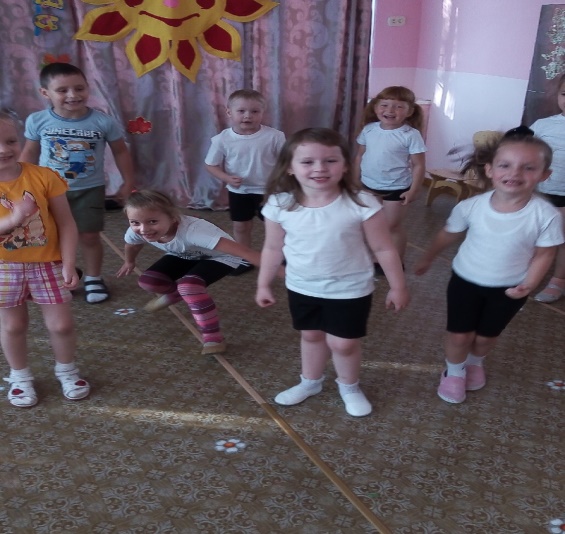 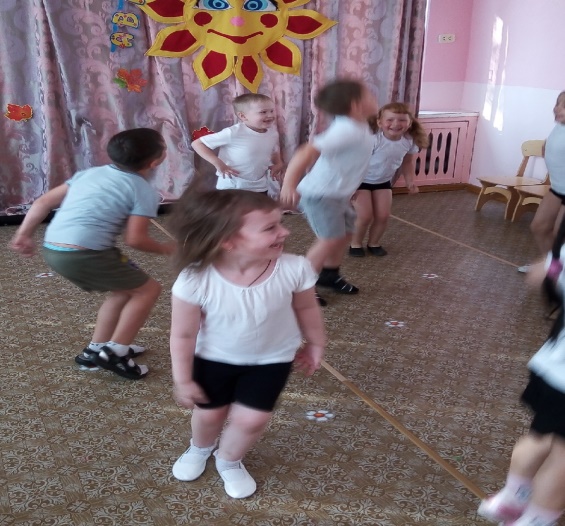 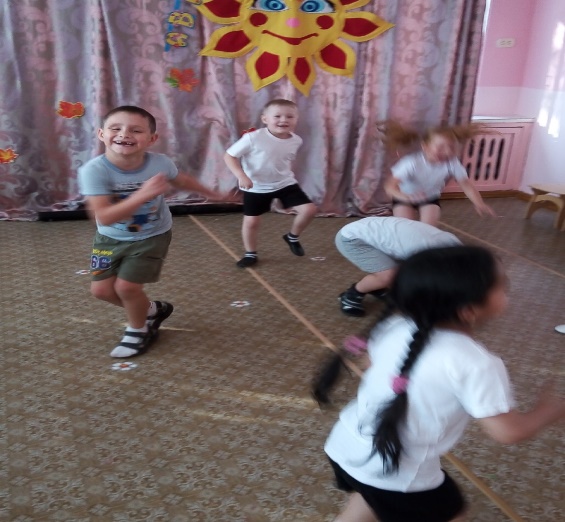 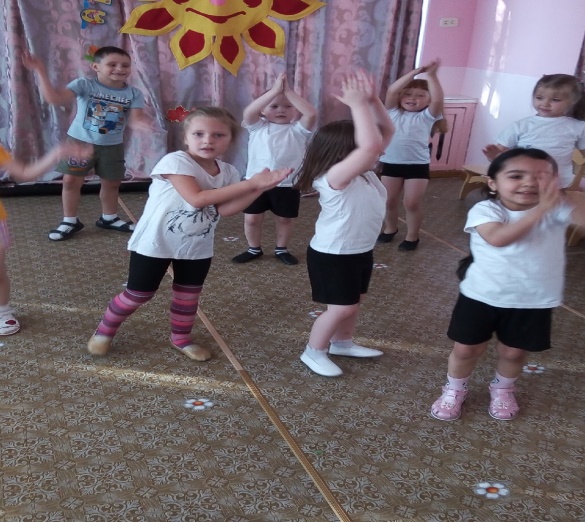                                               « Хоккей с мячом »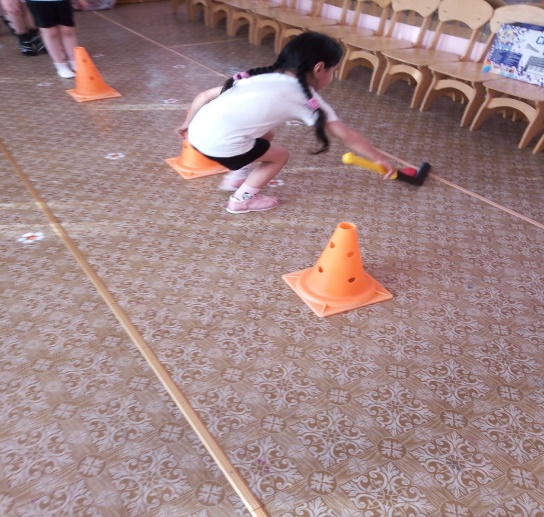 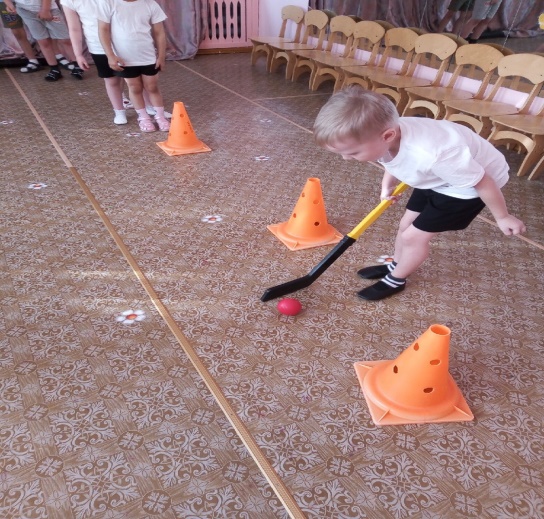 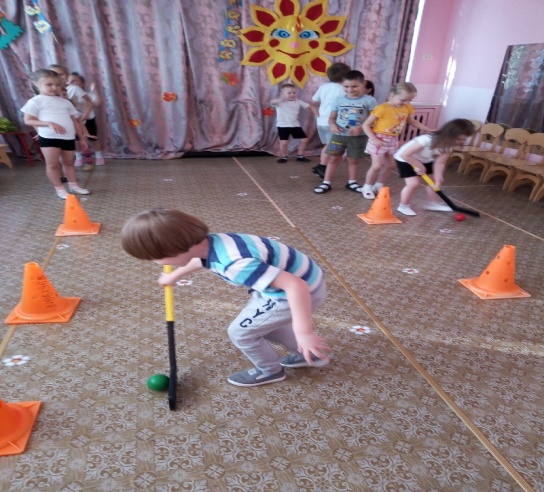 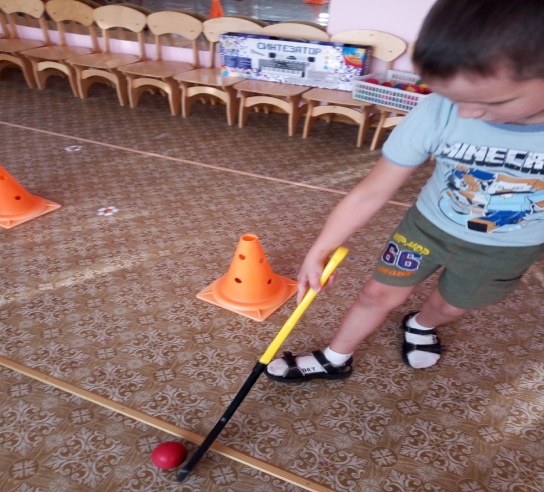                                      « Кто быстрее»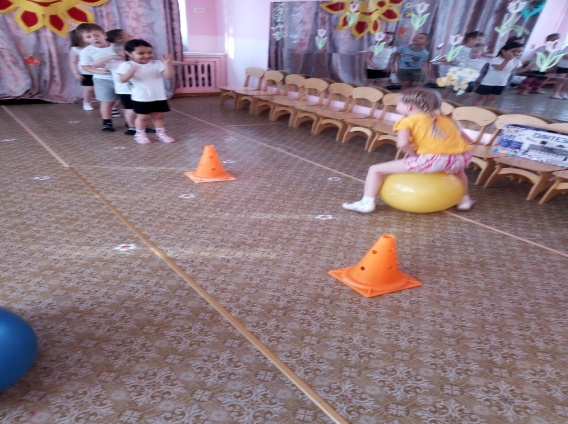 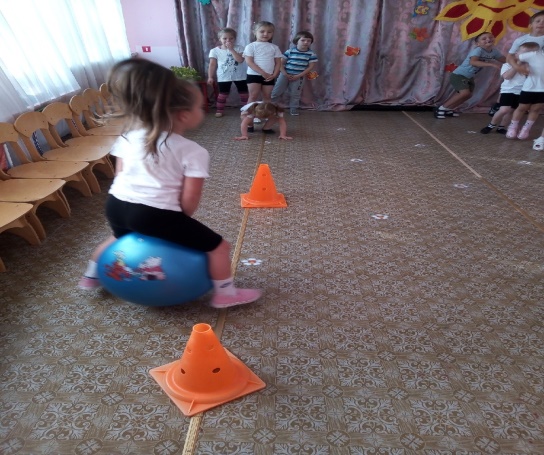                                           « Самый ловкий»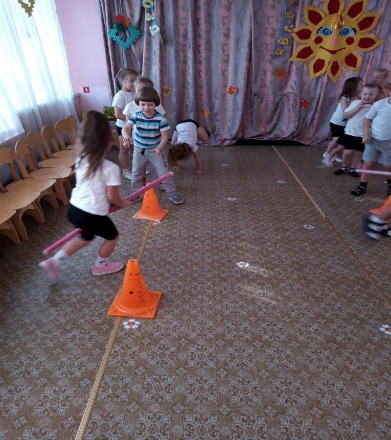                                         Награждение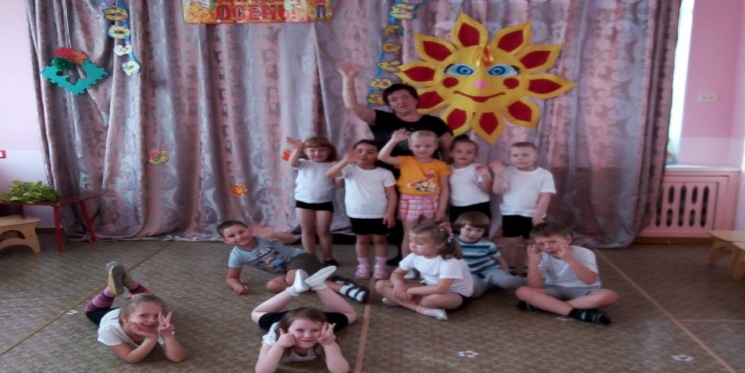 